AANMELDING LIDMAATSCHAP 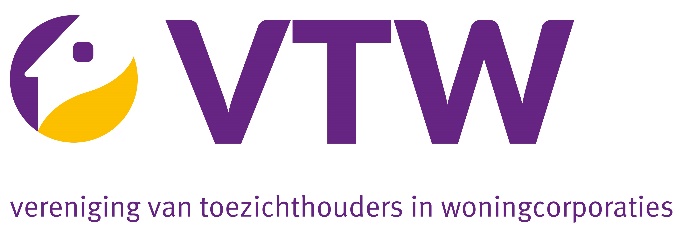 S.V.P. IN BLOKLETTERS INVULLENIndien u zich aanmeldt als lid graag alle gegevens invullen. Indien u al lid bent kunt u volstaan met het invullen van de ‘gegevens over uw RvC-lidmaatschap’. PERSOONLIJKE GEGEVENS LID De heer	 Mevrouw	Voorletters en Voornaam ___________________________________Achternaam ________________________________________________________________Geboortedatum _____________________________________________________________Postadres en Nummer ________________________________________________________Postcode en Plaats ___________________________________________________________Telefoonnummer ______________________	Mobiel nummer _________________________
E-mailadres  ________________________________________________________________GEGEVENS OVER UW RvC-LIDMAATSCHAP Naam woningcorporatie _______________________________________________________Postadres en Nummer ________________________________________________________Postcode en Plaats ___________________________________________________________Naam medewerker corporatie die RvC ondersteunt __________________________________Telefoonnummer medewerker __________________________________________________E-mailadres medewerker ______________________________________________________Functie in de RvC:	 Lid	 VoorzitterLid RvC-commissies:	 Audit	 Remuneratie	 _________________________________Datum benoeming 1e termijn ___________________________________________________(s.v.p. invullen indien u commissaris bent bij meerdere woningcorporaties) Naam woningcorporatie _______________________________________________________Plaats _____________________________________________________________________Functie in de RvC:	 Lid	 VoorzitterLid RvC-commissies:	 Audit	 Remuneratie	 _________________________________Datum benoeming 1e termijn ___________________________________________________Naam woningcorporatie _______________________________________________________Plaats _____________________________________________________________________Functie in de RvC:	 Lid	 VoorzitterLid RvC-commissies:	 Audit	 Remuneratie	 _________________________________Datum benoeming 1e termijn ___________________________________________________Naam woningcorporatie _______________________________________________________Plaats _____________________________________________________________________Functie in de RvC:	 Lid	 VoorzitterLid RvC-commissies:	 Audit	 Remuneratie	 _________________________________Datum benoeming 1e termijn ___________________________________________________DESKUNDIGHEIDSGEBIEDENDe VTW wil in het kader van kennisdeling en kennisuitwisseling graag weten op welke van onderstaande gebieden u in het bijzonder deskundig bent.  Belanghouders	  Overig Financiën en control	  Vastgoedontwikkeling en –beheer Governance	  Volkshuisvestelijk Integriteit	  Zorg Juridische zaken	  WerkgeverschapLIDMAATSCHAPVERPLICHTINGENHet lidmaatschap van de VTW is vrijwillig maar niet vrijblijvend. U bent als lid van de VTW gebonden aan de statuten, het huishoudelijk reglement en, op grond van artikel 6 lid 1 van
de statuten, de Governancecode Woningcorporaties 2015 en de VTW-beroepsregel honorering commissarissen. Voor handhaving van de lidmaatschapsverplichtingen, bijvoorbeeld met betrekking tot uw permanente educatie of uw honorering, geldt een interne procedure. PRIVACYOm uitvoering te geven aan de lidmaatschapsovereenkomst ontkomt de VTW er niet aan persoonsgegevens van u te verwerken. In ons Privacy Statement staat hoe de VTW met uw gegevens omgaat, waar wij ze voor gebruiken en wat uw rechten daarbij zijn. Voor publicatie van beeldmateriaal van ledenbijeenkomsten op onze social media en website(s), vragen wij uw toestemming. Ik heb geen bezwaar tegen publicatie van beeldmateriaal waarop ik mogelijk te zien ben,  voor bovengenoemde doeleinden. ONDERTEKENINGPlaats en Datum	Handtekening commissaris___________________________________	____________________________________U kunt uw aanmelding opsturen naar:VTW, Antwoordnummer 11098, 2700 VC ZoetermeerOf mailen naar: ledenadministratie@vtw.nl